Produire un document scientifique : herbierCritères de réussiteLes pages de l’herbier sont reliées entre ellesLa page de présentation est bien réaliséeElle comporte un titre avec le mot HERBIER et indique le nom de l’élève et sa classeLa présentation de l’herbier est respectée : une feuille d’arbre par feuille blanche A4 (voir le modèle de l’activité 3)Les feuilles d’arbres récoltées sont entières, bien étaléesLes feuilles d’arbre récoltées ont été correctement séchéesLes feuilles d’arbre récoltées sont fixées de manière discrète grâce à du ruban adhésif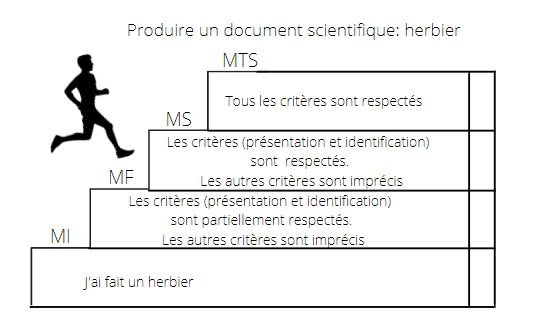 Les cadres d’identification sont entiers et correctement tracés à la règleLes déterminations (noms commun et scientifiques) sont exactes et correctement orthographiésLe lieu et la date de récolte sont indiquésL’herbier est soigné (feuilles non froissées, sans traces de gomme, ni taches, écriture soignée) Produire un document scientifique : herbierCritères de réussiteLes pages de l’herbier sont reliées entre ellesLa page de présentation est bien réaliséeElle comporte un titre avec le mot HERBIER et indique le nom de l’élève et sa classeLa présentation de l’herbier est respectée : une feuille d’arbre par feuille blanche A4 (voir le modèle de l’activité 3)Les feuilles d’arbres récoltées sont entières, bien étaléesLes feuilles d’arbre récoltées ont été correctement séchéesLes feuilles d’arbre récoltées sont fixées de manière discrète grâce à du ruban adhésifLes cadres d’identification sont entiers et correctement tracés à la règleLes déterminations (noms commun et scientifiques) sont exactes et correctement orthographiésLe lieu et la date de récolte sont indiquésL’herbier est soigné (feuilles non froissées, sans traces de gomme, ni taches, écriture soignée) 